Codes (leave blank for Present)NON-PASSERINES		           Code   No.        PASSERINES		              Code   No.    	   PASSERINES	                                 Code  No.If Species in BOLD are seen a “Rare Bird Record Report” should be submitted.IT IS IMPORTANT THAT ONLY BIRDS SEEN WITHIN THE PARK ARE RECORDED ON THIS LIST.  IF YOU SEE BIRDS OUTSIDE THE PARK PLEASE MARK ACCORDINGLY OR PREFERABLY USE A SEPARATE LIST.Please return this sheet on completion to Birds SA Database Co-ordinator (Brian Blaylock) for inclusion in the database.Email to: secretary@birdssa.asn.au or post to: Birds SA c/- SA Museum, North Terrace, Adelaide, SA, 5000BROWNHILL CREEK CONSERVATION PARK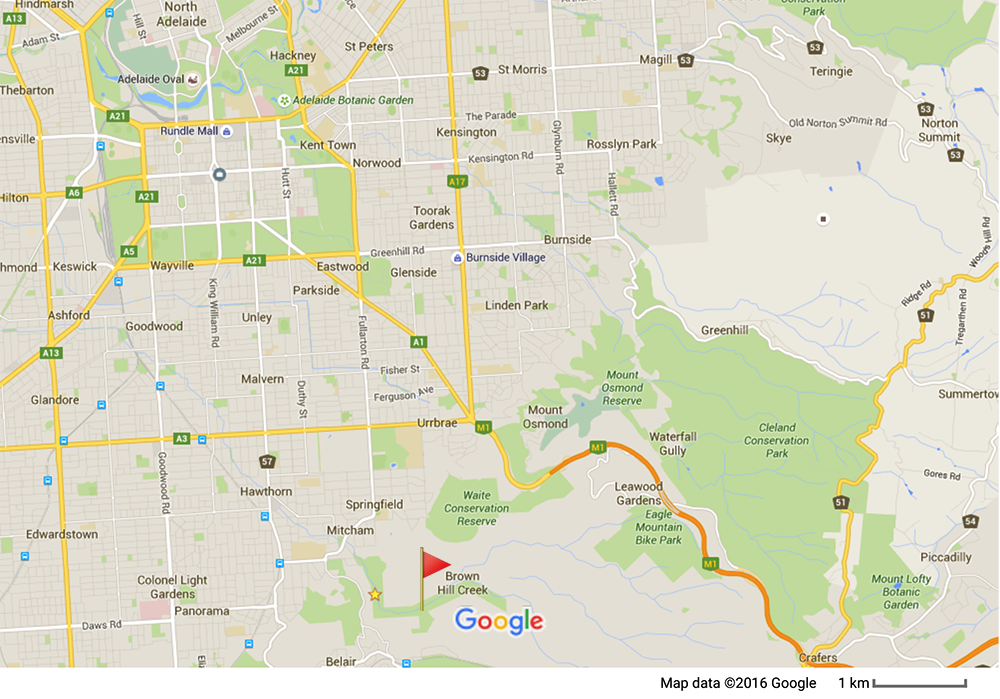 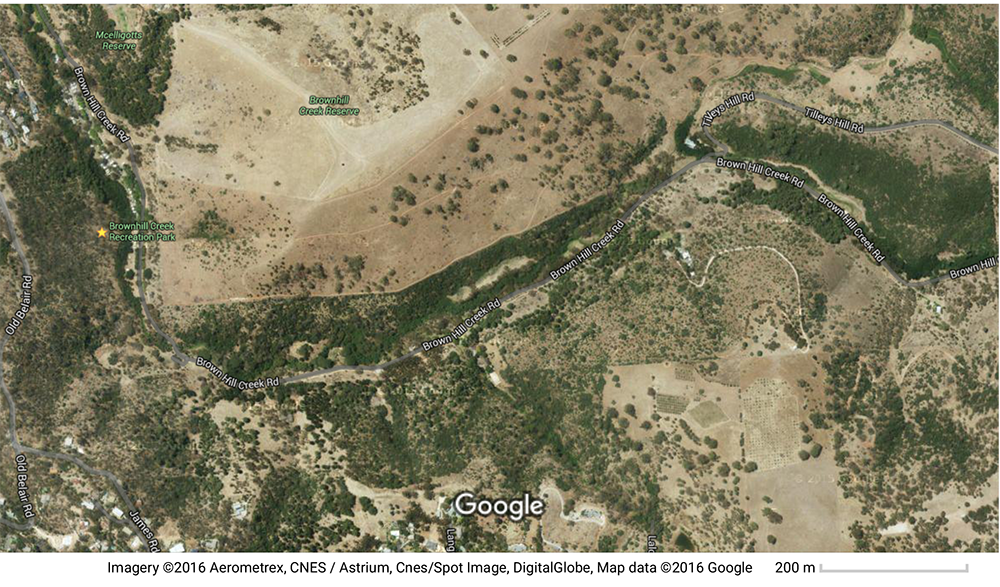 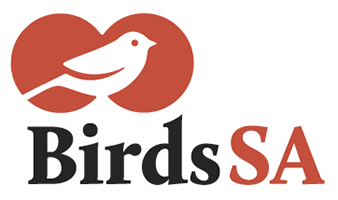           birdssa.asn.auChecklist forBROWNHILL HILL CONSERVATION PARKChecklist forBROWNHILL HILL CONSERVATION PARKChecklist forBROWNHILL HILL CONSERVATION PARKChecklist forBROWNHILL HILL CONSERVATION PARK          birdssa.asn.au-34.96861 °N  138.69278 °Eor new  …………….   ……………..34°59’27” S 138°38’10” E……………  ……………..34°59’27” S 138°38’10” E……………  ……………..54  284262  6125403     …  ….........  ………Observers:   …………………………………………………………………....……………………………………………………………………………….Observers:   …………………………………………………………………....……………………………………………………………………………….Observers:   …………………………………………………………………....……………………………………………………………………………….Phone: (H)  ……………………………… (M)  …………………………………Email:   …………..……………………………………………………Phone: (H)  ……………………………… (M)  …………………………………Email:   …………..……………………………………………………Date:  ……..………………………….      Start Time: ………………………    End Time:   ………………………Date:  ……..………………………….      Start Time: ………………………    End Time:   ………………………Date:  ……..………………………….      Start Time: ………………………    End Time:   ………………………Date:  ……..………………………….      Start Time: ………………………    End Time:   ………………………Date:  ……..………………………….      Start Time: ………………………    End Time:   ………………………D = DeadH = HeardO = OverheadB = BreedingB1 = MatingB2 = Nest BuildingB3 = Nest with eggsB4 = Nest with chicksB5 = Dependent fledglingsB6 = Bird on nestManed DuckBrown TreecreeperPacific Black Duck x *MallardSuperb FairywrenWhite-faced HeronEastern SpinebillAustralian PelicanNew Holland HoneyeaterBrown FalconCrescent HoneyeaterWhistling KiteWhite-naped HoneyeaterBrown FalconRed Wattlebird*Feral PigeonLittle Wattlebird*Spotted DoveYellow-faced HoneyeaterCrested PigeonNoisy MinerCommon BronzewingWhite-plumed HoneyeaterManed DuckSpotted PardaloteFan-tailed CuckooStriated PardaloteSouthern BoobookWhite-browed ScrubwrenTawny FrogmouthWeebillLaughing KookaburraBrown ThornbillYellow-tailed Black CockatooYellow-rumped ThornbillGalahStriated ThornbillLong-billed CorellaAustralian MagpieLittle CorellaGrey CurrawongSulphur-crested CockatooBlack-faced CuckooshrikeRainbow LorikeetAustralian Golden WhistlerMusk LorikeetGrey ShrikethrushAdelaide Rosella (Crimson Rosella)Willie WagtailEaster RosellaGrey FantailRed-rumped ParrotMagpielarkLittle RavenJacky WinterWelcome SwallowTree MartinBrown SonglarkSilvereye*Common Starling*Common BlackbirdMistletoebirdRed-browed Finch*European Goldfinch